招生簡章: ※報名前請務必仔細詳閱以上說明。報名表--------------------------------------------------------------------------------------------------單位名稱 執 行 單 位： 亞卓國際顧問股份有限公司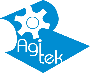 課程名稱新版 IATF 16949:基礎知識與五大核心工具實務應用訓練課程內容課程介紹國際汽車業推動小組（IATF）對外宣佈全新的汽車標準IATF 16949已正式發佈。IATF 16949 整合現有的全球汽車產業的汽車品質系統要求之技術規範，並規範汽車相關產品的設計/開發、生產、安裝、服務品質系統要求。IATF 16949：基本目標為開發汽車業供應鏈(Supplier Chain)中達成強調缺失預防、減少流程變異及浪費、持續不斷之改善以及汽車產業的特定要求與工具使用的品質管理系統。本實務應用訓練課程旨在使學員對新版IATF 16949:汽車產業的汽車品質系統要求之技術規範有完整與基本認識，另學習如何運用汽車品質管理系統五大核心工具，以流程導向來實現產品開發及生產產品，並滿足客戶期望。課程效益培育企業員工對新版 IATF 16949：品質管理體系架構與要求的認識，並瞭解與有效正確的運用五大核心工具的用途，協助管理階層以落實及改善企業 IATF16949：品質管理體系，達到組織目標。適合對象產品企劃、業務、設計、開發、採購、生產管理、品保及製造工程師、課級以上主管以及基層主管人員。課程大綱:一、IATF 16949：(汽車 QMS 標準)的概念二、七大品質管理原則解釋與應用三、顧客導向與過程方法概述四、ISO 9001：國際標準變革與趨勢五、IATF 16949：新版變更重點六、IATF 16949：標準的要求重點七、IATF 16949五大核心工具要領與實務應用1、先期產品品質規劃(APQP)2、生產零件核准程序(PPAP)3、新版AIAG & VDA FMEA失效模式效應分析實務應用4、量測系統分析(MSA)5、統計製程管制(SPC)授課師資費用網路課程總學費每位學員NT$12,000 銀行：兆豐國際商業銀行 竹科新安分行 總行代號 017帳號：020-09-02898-0戶名：亞卓國際顧問股份有限公司訓練單位報名專線亞卓國際顧問股份有限公司聯絡電話：03-5723200＃14  聯 絡 人：倪小姐傳    真：03-5723210      電子郵件：service@ssi.org.tw新版IATF+16949：基礎知識與五大核心工具實務應用訓練新版IATF+16949：基礎知識與五大核心工具實務應用訓練新版IATF+16949：基礎知識與五大核心工具實務應用訓練新版IATF+16949：基礎知識與五大核心工具實務應用訓練姓名*:姓名*:性別：服務公司*:電話*:　　　　  　　　分機:電話*:　　　　  　　　分機:電話*:　　　　  　　　分機:傳真:地址:□□□地址:□□□地址:□□□地址:□□□E-mail*:E-mail*:E-mail*:E-mail*:付款方式：□匯款/ATM	銀行：兆豐國際商業銀行 竹科新安分行 總行代號 017帳號： 020-09-02898-0　 戶名：亞卓國際顧問股份有限公司◎請將繳費證明(匯款、ATM轉帳單據)，e-mail至service@ssi.org.tw或傳真至+886-572-3210付款方式：□匯款/ATM	銀行：兆豐國際商業銀行 竹科新安分行 總行代號 017帳號： 020-09-02898-0　 戶名：亞卓國際顧問股份有限公司◎請將繳費證明(匯款、ATM轉帳單據)，e-mail至service@ssi.org.tw或傳真至+886-572-3210付款方式：□匯款/ATM	銀行：兆豐國際商業銀行 竹科新安分行 總行代號 017帳號： 020-09-02898-0　 戶名：亞卓國際顧問股份有限公司◎請將繳費證明(匯款、ATM轉帳單據)，e-mail至service@ssi.org.tw或傳真至+886-572-3210付款方式：□匯款/ATM	銀行：兆豐國際商業銀行 竹科新安分行 總行代號 017帳號： 020-09-02898-0　 戶名：亞卓國際顧問股份有限公司◎請將繳費證明(匯款、ATM轉帳單據)，e-mail至service@ssi.org.tw或傳真至+886-572-3210收據抬頭:統一編號:統一編號:統一編號: